Муниципальное бюджетное дошкольное образовательное учреждениедетский сад №10 «Солнышко» общеразвивающего вида городского округа город Мантурово Костромской областиМетодическое пособие «Маленький финансист» «Повышение финансовой грамотности»  ДЛЯ ДЕТЕЙ  ПОДГОТОВИТЕЛЬНОЙ ГРУППЫ (6 - 7 ЛЕТ)Серова Елена Александровнавоспитатель Муниципального бюджетного дошкольного образовательного учреждения детский сад №10 «Солнышко» общеразвивающего вида городского округа город Мантурово Костромской областиАннотация к методическому пособию  «Маленький финансист». Методическое пособие «Маленький финансист» разработано для воспитателей дошкольных образовательных учреждений для организации работы с детьми подготовительной к школе  группы (5-7 лет), обеспечивает развитие детей с учётом их возрастных и индивидуальных особенностей по образовательной области «Познавательное развитие» (формирование финансовой грамотности).Возможность  адаптирования программы под любой контингент воспитанников(6-7лет). В программе запланированы только основные обучающие мероприятия. Это сделано для того, чтобы любой педагог может привнести свои элементы, проявить свое творчество, адаптируя, таким образом, педагогами под возможности, потребности детей своей группы.Описание технологии получения результатов. Прежде чем работать по программе, необходимо провести обследование детей для выявления уровня сформированности  умений, знаний, навыков финансовой грамотности. В циклограмме совместной деятельности группы определяется день и время проведения совместных видов деятельности «Маленький финансист», таким образом, планирование на перспективу проведения обучающих видов деятельности (1раз в месяц). Далее педагог планирует различные виды детской деятельности с детьми по закреплению знаний полученных детьми на обучающихся занятиях (приветствуется интеграция образовательных областей и детский видов деятельности). Это зависит от результативности усвоения детьми материала полученных на обучающихся занятиях, индивидуальных способностей, возможностей и потребности детей.По завершению реализации всех мероприятий запланированных педагогом, проводится итоговое обследование детей с целью выявления сформированности знаний, умений, навыков финансовой грамотности.Степень новизны, оригинальность идеи, новаторство, творческий подход представленной работы.Состоит в том, что каждый педагог может  привнести свои элементы, проявить свое творчество, адаптируя, таким образом, педагогами под возможности, потребности детей своей группы.Возможность тиражирования данного педагогического опыта.Все материалы  методического пособия имеются  в электронном варианте и могут легко тиражироваться.Цель – помочь детям шести–семи лет войти в социально-экономическую жизнь, способствовать формированию основ финансовой грамотности у детей данного возраста.Задачи:•Понимать и ценить окружающий предметный мир (мир вещей, как результаттруда людей);•Уважать людей, умеющих трудиться и честно зарабатывать деньги;•Осознавать взаимосвязь понятий «труд — продукт — деньги» и «стоимость продукта в зависимости от его качества», видеть красоту человеческого творения;•Признавать авторитетными качества человека-хозяина: бережливость, рациональность, экономность, трудолюбие и вместе с тем — щедрость, благородство, честность, отзывчивость, сочувствие (примеры меценатства, материальной взаимопомощи, поддержки и т. п.);•Применять полученные умения и навыки в реальных жизненных ситуациях.Режим занятийМетодическое пособие может применяться с детьми подготовительной группы посредством организации совместной деятельности. Взаимодействие с семьями воспитанниковТесный контакт между семьей и воспитателем помогает выстроить отношения взаимопонимания и выработать общий подход, а также обеспечить большую логичность и последовательность в изучении основ финансовой грамотности, обучении и развитии самого ребенка.Ожидаемый результат- адекватно употребляют в играх, занятиях, общении со сверстниками и взрослыми знакомые экономические понятия (в соответствии с используемой Программой);- знают и называют разные места и учреждения торговли: рынок, магазин, ярмарка, супермаркет, интернет-магазин.-знают российские деньги, некоторые названия валют ближнего и дальнего зарубежья.-с удовольствием делают подарки другим и испытывают от этого радость.- проявляют интерес к экономической деятельности взрослых (кем работают родители, как ведут хозяйство и т. д.).Методическое пособие « Маленький финансист» разработано для воспитателей дошкольного образования. Состоит из методических рекомендаций и комплекта развивающих презентаций. Методические рекомендации  включают в себя:Пояснительная записка; Формирование у детей финансовой грамотности осуществляется воспитателем в процессе интеграции различных видов детской деятельности.Возрастные особенности  воспитанников группы;  В подготовительной к школе группе завершается дошкольный возраст. Его основные достижения связаны с освоением мира вещей как предметов человеческой культуры; освоением форм позитивного общения с людьми;Цель: Способствование  формированию основ финансовой грамотности у детей 6-7 лет.Организацию планирования совместной работы с детьми и взаимодействия с семьями воспитанников, а так же ожидаемых результатов.Аннотация к презентациям методического пособия «Маленький финансист» Данные презентации предназначены для детей 6-7 лет. Цель: Формирование знаний детей о финансовой грамотности.Презентации способствуют развитию мотивации, получению навыков и накоплению знаний. Грамотное и оптимальное использование наглядных средств обучения.Преимущества презентаций, позволяет учитывать индивидуальные особенности детей 6-7 лет.В презентациях создана цепочка, то есть, каждый слайд имеет простые и понятные элементы, несущие в себе зрительный образ. Такой подход способствует хорошему восприятию материала и воспроизведению в памяти представленного материала.1. ПОЯСНИТЕЛЬНАЯ ЗАПИСКА1.1 ВведениеМетодическое пособие «Маленький финансист» разработано для воспитателей дошкольных образовательных учреждений для организации работы с детьми подготовительной к школе  группы (5-7 лет), обеспечивает развитие детей с учётом их возрастных и индивидуальных особенностей по образовательной области «Познавательное развитие» (формирование  финансовой грамотности).Прежде чем работать по методическому пособию, необходимо провести обследование детей для выявления уровня сформированности  умений, знаний, навыков финансовой грамотности. В циклограмме совместной деятельности группы определяется день и время проведения совместных видов деятельности «Маленький финансист», таким образом, планирование на перспективу проведения обучающих видов деятельности (1раз в месяц). Далее педагог планирует различные виды детской деятельности с детьми по закреплению знаний полученных детьми на обучающихся занятиях (приветствуется интеграция образовательных областей и детский видов деятельности). Это зависит от результативности усвоения детьми материала полученных на обучающихся занятиях, индивидуальных способностей, возможностей и потребности детей.По завершению реализации всех мероприятий запланированных педагогом, проводится итоговое обследование детей с целью выявления сформированности знаний, умений, навыков финансовой грамотности.Необходимость принятия в повседневной жизни тех или иных финансовых решений, а также затруднения, возникающие при использовании современных финансовых инструментов, обуславливают важность приобретения каждым человеком знаний и навыков в области финансов. Под словом «финансы» в данном конкретном случае следует понимать всю совокупность личных и семейных денежных средств, которыми будет распоряжаться человек в течение жизни.Недостаточный уровень финансовой грамотности мешает родителям привить детям правильные навыки по управлению финансами, сформировать систему позитивных установок, которая позволит им в будущем принимать грамотные решения. Нередко родители жалуются, что дети не знают цену деньгам, не ценят и не берегут вещи, игрушки, требуют дорогих подарков. Включение в образовательную деятельность ДОО основ экономического воспитания может помочь родителям в решении этой воспитательной задачи. Пассивное, безответственное поведение в сфере личных и семейных финансов выступает главной причиной денежных проблем и неудач во взрослой жизни. Правильное отношение к деньгам закладывается в детстве. Человек с рациональным отношением к деньгам выберет наиболее подходящую финансовому устройству общества стратегию финансового поведения.В дошкольном возрасте под финансовой грамотностью понимаются воспитание у ребенка бережливости, деловитости и рационального поведения в отношении простых обменных операций, здоровой ценностной оценки любых результатов труда, будь то товары или деньги, а также формирование у ребенка правильного представления о финансовом мире, которое сможет помочь ему стать самостоятельным и успешным человеком, принимающим грамотные, взвешенные решения.Приобщение дошкольников к финансовой грамотности не предполагает ознакомления с работой финансовых институтов, а тем более постижения специфических понятий (например, инфляция, биржа, ценные бумаги, аккредитивы и др.) и решения сложных арифметических задач.В соответствии с ФГОС ДО главной целью и результатом образования является развитие личности. Формирование финансовой грамотности приближает дошкольника к реальной жизни, пробуждает экономическое мышление, позволяет приобрести качества, присущие настоящей личности. В дошкольном возрасте закладываются не только основы финансовой грамотности, но и стимулы к познанию и образованию на протяжении всей жизни. Поэтому занятия по программе экономического воспитания необходимы не только школьникам и студентам, но и дошкольникам.В процессе организации самостоятельной и совместной деятельности по изучению основ финансовой грамотности рекомендуется использовать как традиционные, классические формы (игра, беседа, чтение, экскурсии, наблюдения и др.), так и современные (проектная деятельность, ситуационные задачи, мастерские, викторины и конкурсы, театрализованные постановки и др.). Все формы носят интегративный характер, позволяют развивать разные виды деятельности дошкольников.1.2 Возрастные особенности воспитанников группы.Подготовительная группа (6 – 7 лет):В сюжетно-ролевых играх дети подготовительной к школе группы начинают осваивать сложные взаимодействия людей, отражающие характерные значимые жизненные ситуации, например, свадьбу, рождение ребенка, болезнь, трудоустройство и т. д. Игровые действия детей становятся более сложными, обретают особый смысл, который не всегда открывается взрослому. Игровое пространство усложняется. В нем может быть несколько центров, каждый из которых поддерживает свою сюжетную линию. При этом дети способны отслеживать поведение партнеров по всему игровому пространству и менять свое поведение в зависимости от места в нем. Так, ребенок уже обращается к продавцу не просто как покупатель, а как покупатель-мама или покупатель-шофер и т. п. Исполнение роли акцентируется не только самой ролью, но и тем, в какой части игрового пространства эта роль воспроизводится. Например, исполняя роль водителя автобуса, ребенок командует пассажирами и подчиняется инспектору ГИБДД. Если логика игры требует появления новой роли, то ребенок может по ходу игры взять на себя новую роль, сохранив при этом роль, взятую ранее. Дети могут комментировать исполнение роли тем или иным участником игры.Образы из окружающей жизни и литературных произведений, передаваемые детьми в изобразительной деятельности, становятся сложнее. Рисунки приобретают более детализированный характер, обогащается их цветовая гамма. Более явными становятся различия между рисунками мальчиков и девочек. Мальчики охотно изображают технику, космос, военные действия и т. п. Девочки обычно рисуют женские образы: принцесс, балерин, моделей и т. д. Часто встречаются и бытовые сюжеты: мама и дочка, комната и т. д. Изображение человека становится еще более детализированным и пропорциональным. Появляются пальцы на руках, глаза, рот, нос, брови, подбородок. Одежда может быть украшена различными деталями. При правильном педагогическом подходе у дошкольников формируются художественно-творческие способности в изобразительной деятельности. К подготовительной к школе группе дети в значительной степени осваивают конструирование из строительного материала. Они свободно владеют обобщенными способами анализа, как изображений, так и построек; не только анализируют основные конструктивные особенности различных деталей, но и определяют их форму на основе сходства со знакомыми им объемными предметами. Свободные постройки становятся симметричными и пропорциональными, их строительство осуществляется на основе зрительной ориентировки. Дети быстро и правильно подбирают необходимый материал. Они достаточно точно представляют себе последовательность, в которой будет осуществляться постройка, и материал, который понадобится для ее выполнения; способны выполнять различные по степени сложности постройки, как по собственному замыслу, так и по условиям. В этом возрасте дети уже могут освоить сложные формы сложения из листа бумаги и придумывать собственные, но этому их нужно специально обучать. Данный вид деятельности не просто доступен детям — он важен для углубления их пространственных представлений. Усложняется конструирование из природного материала. Дошкольникам уже доступны целостные композиции по предварительному замыслу, которые могут передавать сложные отношения, включать фигуры людей и животных. У детей продолжает развиваться восприятие, однако они не всегда могут одновременно учитывать несколько различных признаков. Развивается образное мышление, однако воспроизведение метрических отношений затруднено. Это легко проверить, предложив детям воспроизвести на листе бумаги образец, на котором нарисованы девять точек, расположенных не на одной прямой. Как правило, дети не воспроизводят метрические отношения между точками: при наложении рисунков друг на друга точки детского рисунка не совпадают с точками образца. Продолжают развиваться навыки обобщения и рассуждения, но они в значительной степени ограничиваются наглядными признаками ситуации. Продолжает развиваться воображение, однако часто приходится констатировать снижение развития воображения в этом возрасте в сравнении со старшей группой. Это можно объяснить различными влияниями, в том числе и средств массовой информации, приводящими к стереотипности детских образов. Продолжает развиваться внимание дошкольников, оно становится произвольным. В некоторых видах деятельности время произвольного сосредоточения достигает 30 минут.У дошкольников продолжает развиваться речь: ее звуковая сторона, грамматический строй, лексика. Развивается связная речь. В высказываниях детей отражаются как расширяющийся словарь, так и характер обобщений, формирующихся в этом возрасте. Дети начинают активно употреблять обобщающие существительные, синонимы, антонимы, прилагательные и т. д. В результате правильно организованной образовательной работы у детей развиваются диалогическая, и некоторые виды монологической речи. В подготовительной к школе группе завершается дошкольный возраст. Его основные достижения связаны с освоением мира вещей как предметов человеческой культуры; освоением форм позитивного общения с людьми; развитием половой идентификации, формированием позиции школьника. К концу дошкольного возраста ребенок обладает высоким уровнем познавательного и личностного развития, что позволяет ему в дальнейшем успешно учиться в школе.1.3  Цель, задачи.Цель: Способствование  формированию основ финансовой грамотности у детей 6-7 лет.Задачи:Понимать и ценить окружающий предметный мир (мир вещей, как результаттруда людей);Уважать людей, умеющих трудиться и честно зарабатывать деньги;Осознавать взаимосвязь понятий «труд — продукт — деньги» и «стоимость продукта в зависимости от его качества», видеть красоту человеческого творения;Признавать авторитетными качества человека-хозяина: бережливость, рациональность, экономность, трудолюбие и вместе с тем — щедрость, благородство, честность, отзывчивость, сочувствие (примеры меценатства, материальной взаимопомощи, поддержки и т. п.);Рационально оценивать способы и средства выполнения желаний, корректировать собственные потребности, выстраивать их иерархию и временную перспективу реализации;Применять полученные умения и навыки в реальных жизненных ситуациях.     1.4 Режим занятий;Методическое пособие «Маленький финансист», образовательная область «Познавательное развитие» (формирование финансовой грамотности) реализуется в подготовительной группе через совместную деятельность. Данный вид деятельности планируется в течении дня не менее одного раза в неделю в игровой форме. Также данный вид деятельности может реализовываться и в самостоятельной деятельности детей. Продолжительность игровой деятельности зависит от индивидуальных особенностей детей, их желаний и возможностей, с учетом принципа индивидуализации образования.2. Содержание 2.1 Календарно-тематическое планированиеВзаимодействие с детьми подготовительной к школе группе2.2 Взаимодействие с семьямиИзучение основ финансовой грамотности в ДОО должно осуществляться в тесной взаимосвязи с родителями (законными представителями) дошкольников. Семья и ДОО передают ребенку первый социальный опыт.На родителях лежит ответственность первоначально познакомить ребенка с финансовой стороной жизни семьи:Кто и как зарабатывает деньги в семье.Как формируется семейный бюджет.Как распределить заработанные деньги, чтобы хватило на все необходимое.Как принять решение – потратить деньги сейчас или сохранить их для последующих покупок.Как научиться экономить деньги.Перед воспитателем стоит задача привлечь родителей (законных представителей) к плодотворному взаимодействию в качестве помощников в процессе изучения ребенком основ финансовой грамотности.С этой целью ДОО должна: быть максимально «открытой» для родителей (законных представителей) ребенка; предоставлять исчерпывающую информацию об образовательных программах, включая программу «Основы финансовой грамотности»; разъяснять специфику образовательной деятельности и регулярно информировать о ходе реализации образовательных программ; предоставить возможность открытого обсуждения вопросов, связанных с реализацией программ по финансовой грамотности; по возможности привлекать родителей к проведению занятий с дошкольниками.Воспитателю следует разъяснять родителям необходимость регулярно беседовать с детьми на финансово-экономические темы, прививать бережное отношение к продуктам питания, вещам, игрушкам, ко всему, что создано человеком. Нельзя допускать, чтобы у детей стихийно складывались представления о том, что родители обязаны удовлетворять все их капризы и желания. Это приводит к потребительскому отношению к родителям, появляются желания, которые родители не в состоянии удовлетворять. Дошкольник должен чувствовать себя полноценным членом семейного «хозяйственного коллектива», знать, откуда в семье денежные средства, что покупается, почему это можно купить, а это нельзя, почему необходимо иметь запас (денег, продуктов и пр.), как копить и экономить.Наибольший эффект дает обучение ребенка рациональному отношению к финансам именно в семье. Чтобы получить необходимые результаты, в семье необходимо воспитывать уважение к труду, труду людей, честно заработанным деньгам.  Тесный контакт между семьей и воспитателем помогает выстроить отношения взаимопонимания и выработать общий подход, а также обеспечить большую логичность и последовательность в изучении основ финансовой грамотности, обучении и развитии самого ребенка.План по взаимодействию с родителями2.3 Ожидаемый результат.В результате освоения программы дети:- адекватно употребляют в играх, занятиях, общении со сверстниками и взрослыми знакомые экономические понятия (в соответствии с используемой Программой);- знают и называют разные места и учреждения торговли: рынок, магазин, ярмарка, супермаркет, интернет-магазин;-знают российские деньги, некоторые названия валют ближнего и дальнего зарубежья;- понимают суть процесса обмена валюты (например, в путешествии);- знают несколько современных профессий, содержание их деятельности (например, предприниматель, фермер, программист, модельер и др.);- знают и называют разные виды рекламы, ее назначение, способы воздействия;- адекватно ведут себя в окружающем предметном, вещном мире, в природном окружении;-  в случаях поломки, порчи вещей, игрушек, игр проявляют заботу, пытаются исправить свою или чужую оплошность;- любят трудиться, делать полезные предметы для себя и радовать других;-  бережно, рационально, экономно используют расходные материалы для игр и занятий (бумагу, карандаши, краски, материю и др.);- следуют правилу: ничего  не выбрасывай зря, если можно продлить жизнь вещи, лучше отдай, подари, порадуй другого, если она тебе не нужна;- с удовольствием делают подарки другим и испытывают от этого радость;- проявляют интерес к экономической деятельности взрослых (кем работают родители, как ведут хозяйство и т. д.);- замечают и ценят заботу о себе, радуются новым покупкам;- объясняют различие понятий благополучия, счастья и достатка;2.4. Результативность.0 – не сформировано1 – в стадии формирования2 – сформировано Список литературы. «Волшебный банкомат» Попова Т., Булавкина  Аношина Л.М. Экономическое воспитание старших дошкольников в процессе ознакомления с новыми профессиями // Детский сад от А до Я. 2003. №4. с.103. Смоленцева А.А Знакомим дошкольника с азами экономики с помощью сказок. М.: АРКТИ, 2006. – 88 с.минобрнауки.рф — официальный сайт Министерства образования и науки Российской Федерации fincult.info — сайт Банка России по финансовой грамотности «Финансовая культура».Беседа «Экономику учу, рассказать о ней хочу»Цель: Ознакомление со значением «экономика».Задачи:- ознакомить с новыми понятиями в экономике.- развивать познавательный интерес, логическое мышление, речь.- развивать кругозор детей.-учить анализировать, обобщать, делать выводы.- воспитывать бережное отношение к окружающей среде.Методы и приемы: сюрпризный момент, вопросы, похвала, презентация слайдов.Оборудование: ноутбук, проектор.Ход деятельности.Воспитатель: Красиво встали. Улыбнитесь друг - другу, подарите мне свои улыбки. Спасибо. Я приглашаю вас в мир знаний. Я надеюсь, что сегодняшнее наше общение принесет вам новые знания, а значит, и новые радости.(звук падающей звезды)Воспитатель: Ой, ребята, смотрите, звезда упала и разбилась на части. А частички не обычные, с буквами. Давай соберем части и узнаем что это.(Дети собирают рассыпавшееся части). НО ЭКО КА МИ  Воспитатель: Ребята, кто умеет читать, прочитайте, что за слово у нас получилось.Дети:…Воспитатель: Правильно, это слово ЭКОНОМИКА.Воспитатель:  В основе слова лежат древнегреческие слова “экос”- дом и “номос”- закон. Буквальный перевод - “искусство ведения домашнего хозяйства”. Еще проще: Экономика-это хозяйство.Экономика – это хозяйство, совокупность всех процессов, используемых человеком для обеспечения жизни и удовлетворения своих потребностей. Человек создает необходимые себе блага, условия и средства к существованию применяя собственный труд. Таким образом, на уровне народ общество государство хозяйство должно:• обеспечить достаток всему народу,• принадлежать народу,• управляться народом,• быть приложением труда самого народа (возможно, с применением  наемного труда иностранных граждан).Это и есть хозяйственный подход к экономике. Важным в таком подходе является осмысление понятий:Достаток – совокупность материальных благ, которых достаточно для поддержания определенного уровня жизни. «Определенный уровень» должен меняться в зависимости от текущей обстановки в обществе (если, например, идет война, то покупка спортивного автомобиля выходит за рамки достатка,  переходя в разряд излишества).Еще древние греки понимали, что хозяйство следует вести по определенным правилам. С того, что нас окружает, с домашних дел и забот начинается наша экономическая жизнь. Домашняя экономика постоянно дает о себе знать. Для жизни нам нужны:  жилье, одежда, еда и,  многое другое. Мы покупаем все необходимое за деньги. Деньги зарабатывают ваши родители, бабушки и дедушки, а потом распределяют их так, чтобы хватило до получения следующей зарплаты. Согласитесь, что это не так то, просто. Искусству ведения хозяйства обучает наука экономика. Экономика есть и в нашем государстве, России. Представим экономику, т.е. хозяйство любой страны в виде дерева.Воспитатель: Как называется каждая веточка-часть? Дети:…..Воспитатель: Как называется отрасль, в которой выращивают хлеб, овощи, разводят коз, коров, овец, гусей? Дети…..(Сельское хозяйство)Воспитатель: В какой отрасли строят дома, фабрики, заводы?Дети:….. (Строительство)Воспитатель: Делают игрушки, машины, шьют одежду?Дети: …… (Промышленность)Воспитатель: Перевозят грузы и людей? Дети:….(Транспорт) Воспитатель: Какие еще есть отрасли? Дети:….(Медицина, торговля, образование, жилищное хозяйство).Воспитатель: В каких отраслях экономики трудятся люди данных профессий?Дети:…Воспитатель: Учитель это..Дети:…образованиеВоспитатель: врач этоДети…здравоохранениеВоспитатель: продавец  этоДети…торговляВоспитатель: маляр этоДети:…строительствоВоспитатель: парикмахер  этоДети:….сфера обслуживания.Воспитатель: Назовите профессии ваших родителей. В каких отраслях они работают?Дети:…Воспитатель: Ребята, а как вы думаете, связаны ли между собой части экономики?Дети:…Воспитатель: Подумайте, какие части экономики работали для того, чтобы утром можно было выпить стакан сока или молока? Дети: …Воспитатель: Объясните, как связаны, между собой строительство и транспорт; промышленность и торговля?Дети:….Воспитатель: все части экономики связаны друг с другом.Все произведенные различными отраслями продукты, т.е. товары можно приобрести за деньги. Деньги - это кровь экономики. Деньги приводят экономику в движение.Воспитатель: Ребята, давайте вспомним, Воспитатель: Какие из своих потребностей человек удовлетворяет за счет природы?Дети:…Воспитатель:  Какие – благодаря общению с другими людьми?Дети:…Воспитатель:  Какие потребности человек может удовлетворить с помощью экономики?Дети:…Воспитатель: В чем состоит главная задача экономики?Дети:…Воспитатель: Ребята, вы очень хорошо и плодотворно потрудились. У вас на столах  лежат кружочки разного цвета, вы подумайте и поднимите тот кружок, на который вы сегодня справились.Конспект совместной деятельности с детьми подготовительной к школе группы «История возникновения денег»Цель.Знакомство детей с историей возникновения денег, их предназначением.  Задачи.   
Закрепить знания детей о возникновении денег.  Развивать логическое мышление, речь детей, расширять кругозор.Развивать творческие способности. Формировать умение работать в команде.Материал: видео, подборка слайдов, деревянные палочки для выполнения рисунка на «золотых монетках», заготовки монет из пластилина, заготовки для росписи «китайских денег», карточки с иероглифами.Ход занятияВоспитатель: Давайте ребята подарим свои улыбки друг другу. Если каждый улыбнется,Утро доброе начнется!(Дети здороваются). Воспитатель: Ребята, сегодня я вас приглашаю в музей.  А о каком музее  пойдет речь,  вы узнаете, если отгадаете мою загадку: Бывают они медные,Блестящие, бумажные,Но для любого из людей,Поверьте, очень важные! Дети:… (Деньги).Воспитатель: Вы правы, ребята, это деньги!Воспитатель: А кто мне может сказать, для чего они нужны?Дети:..ответыВоспитатель: Всегда ли деньги были такими как сейчас?Дети: ответыВоспитатель: Как вы думаете, ребята, как люди рассчитывались, когда еще не было денег?Дети: (Ответы).Воспитатель: Я приглашаю вас совершить виртуальную экскурсию, посетив Музей денег.Воспитатель: Приглашаю вас в зал, где мы с вами узнаем, чем люди могли расплачиваться раньше.Воспитатель: Было время, когда человечество, еще не знало, что такое деньги. Люди сами изготавливали необходимые для жизни вещи и добывали себе еду. Одни охотились, другие ловили рыбу, третьи работали на земле…Воспитатель: Сначала они меняли товар на товар. Кто менял рыбу на яйца, кто мясо на топоры, глиняные горшки меняли на кур, зерно на масло. Но это было неудобно. Чем больше появлялось различных товаров, тем сложнее было поменять их друг на друга. И люди пришли к выводу, что нужны деньги.Воспитатель: У одних деньгами сначала были животные: овцы, коровы, козы. Другие стали расплачиваться шкурками белок, зайцев, лисиц. Те, кто жили около моря, расплачивались солью, ракушками. Воспитатель:  Как вы думаете, это удобно было? Почему неудобно?Дети:… (Такие деньги в карман не спрячешь. Это было тяжело, занимало много места).Воспитатель: Правильно ребята.Воспитатель:  А теперь, ребята, я вам предлагаю поиграть и задания.Игра: «Лежачий товар не кормит».Воспитатель: Первый торговец продает мёд, чтобы купить домой варенье. Второй – торговал вареньем, чтобы получить деньги и купить мёд. Ребята, помогите продавцам решить возникшую проблему? Дети: (Ответы)Воспитатель: Правильно, ребята, поменяться бочонками. Совершить обмен товаром.Игра с мячом Воспитатель: Я буду бросать вам мяч, и называть слово, а вы, возвращая его мне, отвечайте,  можно это купить за деньги или нельзя. Воспитатель: Корова.Дети: (ответ).Воспитатель: Солнце.Дети: (ответ).Воспитатель: здоровье.Дети: (ответ).Воспитатель: Топор.Дети: (ответ).Воспитатель: дружба.Дети: (ответ).Воспитатель: Что из названных слов, ребята, ни в какие времена нельзя не купить за деньги, не обменять?Дети: (ответ).Воспитатель: Продолжаем нашу экскурсию. Сейчас мы попадаем  в следующий зал музея. Зал монет. Воспитатель: Время шло, люди продолжали работать, торговать. Теперь в  качестве  денег стали  использовать еще и камни. Первые каменные деньги были разной формы и размера. Воспитатель: Прошло еще много времени. Люди  научились добывать металл. И придумали делать деньги из металла. Так появились первые монеты. Металлические деньги отливали в форме брусков, колец, прутиков. Потом на монеты стали наносить рисунок - чеканить их. Воспитатель: Ребята, сейчас мы с вами превратимся в  мастера-чеканщики и изготовить свои монетки? Тогда проходите в нашу мастерскую, выбирайте себе место и присаживайтесь за столы. Воспитатель: Я раздам вам «монетки». А вы достаньте из стаканчика палочку, с помощью которой каждый из вас нанесет свой рисунок на монетку. Будем ее чеканить. Приступайте к работе. Палочку берем в руку правильно, как для письма. Садимся ровно.Дети: (выполняют работу, звучит музыка).Воспитатель:  Вы просто молодцы, ребята, отлично справились с этим заданием. Воспитатель: Я предлагаю вам ваши работы поместить на стенд. Оформим выставку монет. Посмотрите на монеты друг друга. У всех они разные.
Воспитатель: Ребята, мы продолжаем нашу экскурсию. А следующий зал Бумажных денег.Воспитатель: Так как металлические деньги были тяжелы и занимали много места, люди придумали другой выход. Появились  бумажные деньги. Они впервые появились в Китае и сначала были очень большого размера,  как лист бумаги. А расписывались бумажные деньги иероглифами - китайскими буквами. Каждый иероглиф имеет свое значение: солнце, небо, луна, земля, сила, человек.   Воспитатель: Ребята, я снова приглашаю вас в мастерскую. Присаживайтесь за столы. Здесь работали мастера по росписи денег. Вы выберите себе любой иероглифы и   нанесете на лист, справой стороны. То есть вы  распишите деньги. Приступайте к работе.Дети: (работают за столами, звучит китайская музыка). 
Воспитатель:  Ребята, да вы просто мастера. Ваши  работы мы тоже разместим на стенде. Это будет выставка бумажных денег. На выставку своих работ вы можете пригласить других детей, воспитателей, родителей. Рассказать им историю возникновения денег.Воспитатель:  Ребята, вам понравилась наша экскурсия? Дети:..(ответы).Воспитатель: Какие предметы,  выполняли роль,  денег раньше? Дети: (ответы).Воспитатель: Как появились металлические монеты и бумажные деньги?Дети: (ответы).Воспитатель: О чем сможете рассказать другим детям? Дети: (ответы).Воспитатель: Что вы делали в мастерских?Дети: (ответы).Воспитатель: Сегодня у нас с вами была первая экскурсия в Музей денег. И чтобы вам легче было ориентироваться, я подарю вам карту государства Финансов. Конспект дидактической игры «Хочу и надо»
Цель:  Познакомить с экономической концепцией понятий «хочу» и «надо»; Задачи: Учить детей знать  различия между «хочу» и «надо»; Познакомить, что такое потребности, многообразие потребностей.

Правила: определить, к какому понятию — «хочу» или «надо», — относится изображенный на карточке предмет, и приклеить картинку на соответствующее панно. 
Оборудование и  материалы: карточки, на которых изображены дом, одежда, продукты питания, вода, кошка, собака, велосипед, сладости, мороженое, автомобиль, кукла, компьютер, телевизор, цветы и т.п.; игровое поле. Ход деятельности.Воспитатель: Ребята, скажите, существует ли на самом деле «чудесное место для жизни»? Дети:… Воспитатель: Что вы сами делаете, чтобы создать это «чудесное место»?Дети:…Воспитатель: Сегодня мы будем стремиться попасть в «чудесное место для жизни». Как вы думаете, что для этого потребуется? Дети:…(Мы должны сообща играть, работать и отдыхать.)Воспитатель: Ой, смотрите, ребята, к нам пришел гном Эконом и приглашает нас в путешествие.Воспитатель: Вместе с гномом Экономом мы отправляемся в путешествие, чтобы совершить экономические открытия, научиться различать слова «хочу» и «надо».Итак, готовьтесь в путьНа корабле с названием «Уют».По морю Счастья поплывемИ приключения найдем.Воспитатель: Что с собой в дорогу возьмем?Дети:…Воспитатель: Без чего человек не может жить. На экране появится знак вопроса это означает что «надо» человеку. А знак восклицания означает, что «хочет» человек.Воспитатель:  Сможем мы взять с собой все эти предметы? Почему?физминуткаРуки подняли и покачали –Это деревья в лесу.Руки согнули, кисти встряхнули –Ветер сбивает росу.В сторону руки, плавно помашем –Это к нам птицы летят.Как они тихо садятся, покажем –Крылья сложим назад. Воспитатель: Выберите, без чего человек не сможет жить. Сейчас на экране будут появляться картинки. А вы должны поднять знаки вопрос или восклицание. То есть без чего человек не может жить, а он хочет.Воспитатель: Молодцы! Справились со всеми заданиями.Я для вас приготовила интересные картинки-невидимки. Чтобы узнать, что на них, вам надо их раскрасить.Дидактическая игра «Купи другу подарок».Задача: научить подбирать монеты разного достоинства, в сумме составляющих цену подарка.Правила: выбрать подарок, определить стоимость и выбрать соответствующие монеты. Покупает тот, кто заплатит за товар соответствующую цену.Материалы: карточка с «подарками» и ценниками, монетыразного достоинства, карандаши разного цвета.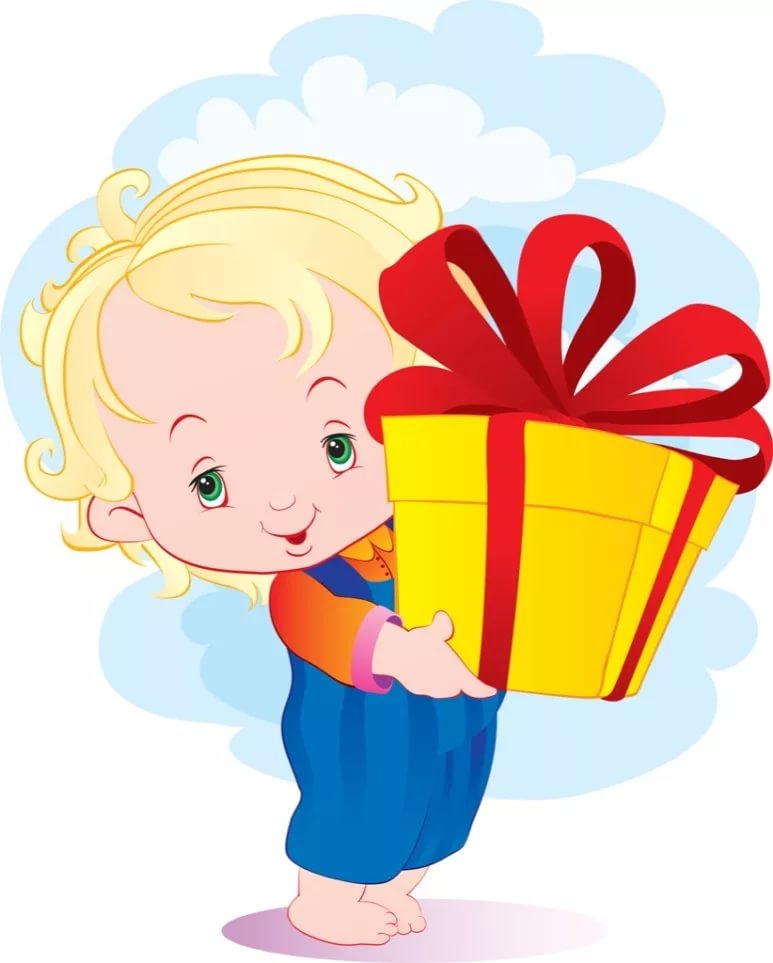 Сказка о финансовой грамотности, или про то, как Емеля царем стал.Цель: формировать разумные экономические потребности, умению соизмерять потребности с реальными возможностями их удовлетворения.Задачи:Ознакомить детей с наличием постоянно растущих потребностей ограниченностью возможности их удовлетворения.Сформировать у детей умение делать выбор и принимать обоснованное решение.Развить позитивное отношение к образованию.Понимать необходимость труда и рационального использования всех видов ресурсов.Познакомить с понятием «экономика» как способом ведения хозяйства.Ход деятельностиВоспитатель: Ребята, сегодня мы с вами отправимся в гости к сказочному персонажу. А какому, угадайте! (звучит музыка из сказки «По щучьему велению».Дети:…Воспитатель: Угадали правильно.(появляется Емеля).Воспитатель: Емеля, ребята пришел сегодня со сказкой. И хочет нас с ней познакомить. Располагайтесь по удобней и слушайте.Воспитатель: В тридевятом царстве, в тридесятомгосударстве жил-был Царь, и была у него дочь - прекрасная Царевна-Транжира. И была в этом царстве беда: не умели ни Царь с дочерью, ни бояре с дворянами финансами своими распоряжаться, оттого и страдала Экономика, горько плакала, днями и ночами проливала слезы окопеечках казенных.Воспитатель: А что же Царь и ЦаревнаТранжира?Царь и ЦаревнаТранжира: Трачу деньги, как хочу - по-другому не могу,по-другому не умею, научите же скорее, - то и дело доносилось из государевых палат. И Царь бездействовать не собирался, а решил он собрать в округе финансистов - экономистов, чтобы они его финансовой грамотности обучили. Вот такое мудрое решение принял Царь, не зря же его государи других царств мудрецом прозвали и частенько к нему за советом наведывались.  И созвал Царь в воскресное утро на центральной площади всех ученых да просвещенных людей и молвил слова такие:Царь: Ежели какой-нибудь молодец меня финансовой грамотности научит, тополучит он дочь мою в жены и полцарства в придачу. Воспитатель: И отправились молодцы на все четыре стороны финансовой грамотности обучаться, учиться деньгами распоряжаться.А тут Емеля - простой русский парень - со своей печи услыхал царскую речь и думает: Емеля:Дай-ка и я в этакой интересной акции поучаствую. Воспитатель: Захотелось Емеле на царской дочке жениться и царем стать - ну, это не удивительно, кто же править не мечтает. Собрался Емеля с мыслями, слез с печки, обул лапти, закинул мешок за плечи и пошел в путь.Воспитатель: Шел, шел наш молодец и дошел до развилки. Видит Емельян перед собой три дороги, а рядом камень, а на нем надпись: «Прямо – пойдешь - невесту найдешь, направо пойдешь - к басурману зайдешь, налево пойдешь - деньги обретешь».Воспитатель: Подумал Емеля и свернул налево. Вот идет он по дороге, видит - вроде вдалеке стоит избушка, а в ней старушка день и ночь прядет, прядет - на рынке пряжу продает.Воспитатель: И зашел Емеля к ней в гости, поесть, попить, послушать новости.Воспитатель: Накормила, напоила его Баба Яга.Баба-Яга:  Куда, добрый молодец, путь держишь? Воспитатель: Тут Емеля и рассказал Яге про слова царские и о своем желании на царевне жениться, да только пожаловался, что ничего он не узнал еще про финансовую грамотность.Баба-Яга: Не горюй. Баба-Яга: Я тебе помогу. С финансами нынче у всехтяжко, вот и мне – пенсионерке - не хватает, приходится на базаре торговать. Но дам я тебе совет: имей всегда накопления в размере трех - шести ежемесячных доходов на непредвиденные расходы, тогда и лишние деньги у тебя всегда будут. Воспитатель: И шел Емеля семь дней и семь ночей, и набрел на замок. Заходит внутрь, а там сам Кощей Бессмертный сидит в злате, в серебре да в паутине, всё сокровища пересчитывает.Емеля:  Как же ты так разбогател?Кощей:  А я деньги в одну прибыльную отрасль поместил. Да только, чтобы грамотно инвестировать, нужно знать, каким будет результат.Цель должна оправдывать средства. И запомни еще одно правило: вкладывая свои деньги, нужно правильно определить степень риска. Теперь ступай.Емеля:  Спасибо и побрел дальше. Воспитатель: Идет Емеля по лесной тропинке и видит, что в кустах что-то заблестело, подошел ближе, а там - лампа. Аккуратно взял ее Емеля в руки, потер, и в тот же миг предстал передним Джинн - здоровый, крепкий, в шелковых шароварах, в жилетке с турецким узором, на ногах - мокасины, а на голове - тюрбан.Джинн: Чего желаете? Емеля: Хочу я на ковре-самолете полетать.Джинн: Будет исполнено.Воспитатель: Свистнул Джинн - и подлетел ковер к Емеле. Забрался молодец на ковер,приказывает: Емеля: Доставь меня в самый богатый город в этом царстве. Воспитатель: И прилетел наш герой в неописуемо красивый и сказочно богатый город Рублёв.А там рубли направо-налево кидают – богатые люди там проживают. Говорят, что деньги в этом городе сыплются с неба вместе с дождем. Да только Емеля в эти сказки не верил, знал, что деньги тяжелым трудом достаются. И решил он спросить у купцов местных про финансовую грамотность. Может, они чем-нибудь помогут доброму молодцу?Емеля: Эй, купцы, как торговля? Купцы: Торговля идет, как речка бежит, как ветер свистит, как сокол парит. Емеля: Эй, купцы-близнецы, а не расскажете ли мне что-нибудь про грамотность финансовую?Купцы: Расскажем, отчего же не рассказать. Записывай: кредит лучше брать в банке в рублях и на минимальный срок, чтобы платеж по нему составлял до двадцати - тридцати процентов твоего дохода; не надо хранить накопления дома - лучше их разместить на банковском депозите, чтобы спасти от инфляции; не стоит пренебрегать страхованием своих финансов.Емеля: Ой, спасибо, купцы. Выручили вы меня. Прощайте, не поминайте лихом. Воспитатель: Вернулся Емеля на ковре-самолете к царю и, не ударив в грязь лицом, не опозорившись, передал царю те советы, которые ему дали Баба Яга, Кощей Бессмертный, купцы-близнецы.Царь:  Вот спасибо тебе, Емеля, выручил меня, выполнил мою просьбу, и я свое слово сдержу.Воспитатель: И женился Емеля на Царевне - теперь уже не Транжире, и получил полцарства в придачу. И жили люди в том царстве - государстве долго, счастливо и богато.Воспитатель: Ребята, с какими экономическими понятиями, мы познакомились?Дети: (ответы).Воспитатель: Ребята, герои сказки вам на память передали подарок – это необычные монетки, а монетки сладкоежки, которые тоже продаются в магазине. С ними тоже можно поиграть в  игру «Магазин», «Заправка» и мн.др.Конспект КВН «Путешествие по стране Экономике»Цель: Содействие финансовому просвещению и воспитанию детей дошкольного возраста, создание необходимой мотивации для повышения их финансовой грамотности.Задачи: 1.Формировать основы финансовой грамотности у дошкольников;2.Развивать основы финансовой грамотности дошкольников посредством разнообразных видов детской деятельности;3.Совершенствовать коммуникативные качества детей;4.Содействовать проявлению интереса у детей к профессиональной деятельности взрослых;5.Развивать умение творчески подходить к решению проблемных ситуаций финансовых отношений.Материал и оборудование: плакат с надписью «КВН»; эмблемы для членов команд; «Денежки»; «Банкиры» дидактические игры: «Собери банкноту»,  «Кто трудится, кто играет?», «Кому, что нужно для работы?»;  лот – «Мягкая игрушка» для игры «Аукцион.Ход игры:Воспитатель: Дорогие друзья! Мы приветствуем всех, кто пришел сегодня на нашу игру. Надеемся, что в ближайшее время скучать никому не придется.Сегодня мы с вами собрались здесь, чтобы побывать в этой интересной стране под названием экономика. А попадем мы в нее вместе с участниками нашей игры.Воспитатель: Согласны?Дети: (ответы).Воспитатель: Меньше слов, а больше дела!И команды идут смело...И я приглашаю на сцену наши команды.Встречайте!1 команда – «Денежки» и капитан команды:…Девиз 1 команды: «Делу время – потехе час»2 команда – «Банкиры» и капитан команды:…Девиз 2 команды: «Не имей сто рублей, а имей сто друзей»Воспитатель: За каждый правильный ответ вы будете получать монету. Победит та команда, у которой монет будет больше.Воспитатель: 1 конкурс: «Приветствие команд», загадывают загадки:команда – «Денежки» Маленькая, кругленькаяИз кармана в карман скачет.«Банкиры»: отвечают. «Банкиры»: Одно брюхо, четыре уха. «Денежки»: отвечают.«Денежки»: У одних нас много, а у других нас нет.«Банкиры»: отвечают.«Банкиры»: Угадай, как – то зовется,Что за деньги продается.Это – не чудесный дар,А просто – на просто ….«Денежки»: отвечают.Воспитатель: подведем итоги первого задания.Воспитатель: конкурс: «Разминка».Воспитатель: Я буду задавать вам  вопросы по очереди, а вы отвечайте и за правильный ответ члены команд получает «монетку»:Как называется группа людей, которые являются родственниками и проживают вместе?«Денежки»: ответ.Воспитатель: Как называются «доходы» и «расходы» семьи?«Банкиры»: ответ.Воспитатель: Как называется дом, где «живут» деньги?«Денежки»: ответ.Воспитатель: Какая главная потребность человека?«Банкиры»: ответ.Воспитатель: Молодцы, справились с заданием.Воспитатель: конкурс: «Капитанов».«Денежки»: «Собери банкноту»: банкнота разделяется на части; нужно собрать из частей целую банкноту.«Банкиры»: «Кто трудится, кто играет?»: выдаются картинки с изображением играющих и трудящихся людей, нужно рассортировать картинки по видам деятельности.Воспитатель: конкурс: «Задание командам».«Найди лишнюю картинку».доллар, рубль, Россия, евро- парикмахер, ножницы, плотник, водитель- зарплата, квартплата, пенсия, стипендия- шьет, пилит, охраняет, загорает.Игра «Кому, что нужно для работы?».Речевая игра «Доход-расход» (нужно дать верный ответ):Мама получила зарплату — доход.Выиграла приз — доход. Бабушка заболела — расходПродала бабушка пирожки — доход.Потеряла кошелёк — расход.Заплатили за квартиру — расход.Нашла монетку — доход.Купили куклу — расход.Воспитатель: Вот и закончилось наше путешествие в мир экономики.Поздравляем победителей и всех участников! Воспитатель: Ребята, у каждого из вас набралось много «монеток». Я предлагаю поиграть в игру «Аукцион». (Выставляет лот – «Мягкая игрушка»). Воспитатель: Покупает тот игрок, кто дает больше денег (монет), заработанных в течение игры.   Конспект совместной деятельности «Реклама платья»Цель: Создать условия для формирования представлений о рекламе, как элементе экономики.Задачи:1.	Закрепить знания детей о необходимости использования рекламы для реализации продуктов труда;2.	 Уточнять и расширять словарный запас по данной теме: «рекламное агентство», «буклеты», «рекламные щиты»3.	Развивать творческое воображение, память, связную речь детей:4.	Развивать умение поддерживать беседу на экономическую тематику;5.	Упражнять в умении распределять роли, создавать необходимые условия, договариваться о последовательности совместных действий;6.	Воспитывать желание совместно действовать в коллективе сверстников;Оборудование и материалы: детские столы, стулья, канцелярия для изготовления плакатов, брошюр,(кисти, краски, ватманы, карандаши, фломастеры), ширма с   представлением  видов рекламы,  микрофон.Ход деятельностиПоявляется феяФея: Здравствуйте ребята!Недавно я случайно увидела рекламу, вашего детского сада «Солнышко» в которой, так интересно рассказали о том, какие замечательные дети его посещают и как тут у вас хорошо. Мне очень понравился ваш детский сад, и мне захотелось, прийти и познакомиться с вами и тоже рассказать немножко о себе.  Я видела вашу общую большую рекламу, но мне хочется узнать о вас, побольше . Фея: А для того чтобы наше знакомство прошло весело я предлагаю нам всем вместе сделать одну большую общую рекламу в которой мы каждый немножко себя прорекламируем.  А поможет нам в этом волшебный микрофон. Дети:…(знакомство).Ну, вот мы с вами и познакомились!Фея: Ой, ребята, а что же случилось с нашим микрофоном? Дети:..(ответы детей). Фея: Может он сломался? Ребята, а может это он нас так куда-то зовет?Проверим? …..Посмотрите, куда он нас привел?Фея:  Что же это за коробочка посмотрим, что в ней? Здесь письмо!давайте прочитаем? (читаем письмо).«Здравствуйте дорогие ребята!  Пишет вам директор швейной фабрики, дело в том, что наша фабрика начала шить новые платья, но их пока никто не покупает, поэтому мы просим вас о помощи, что бы вы помогли нам прорекламировать наши платья, и рассказать о них людям, для того что бы они начала их покупать. Для этого мы высылаем вам образец одного из платьев, который вы найдете в коробочке».Фея: Ребята, сможем мы помочь швейной фабрике? Попробуем? Дети:…(ответы детей)Фея: Ребята а как вы думаете что нам нужно для того чтобы сделать рекламу? Дети:..(ответы детей).Фея: А как вы думаете, где делают рекламу? Дети:..(ответы детей)Фея: Как может называться это место?Дети:.. (ответы детей)Фея: Что мы с вами можем сделать для того чтобы создать рекламу и помочь швейной фабрике? Дети:..(ответы детей).Фея: А может нам открыть свое рекламное агентство? Дети:..(ответы детей). Фея: Ребята, а какие виды рекламы вы знаете?Дети:.. (ответы детей). Рассматривание видов рекламыФея: Ребята, а как вы думаете, для чего нужна реклама?Дети:..(ответы детей).Фея: Зачем фабрики, заводы и другие предприятия рекламируют свой товар?Дети:..(ответы детей).Фея: Молодцы! Какую мы можем сделать рекламу, чтобы помочь швейной фабрике поскорее продать свои платья? Дети:..(ответы детей)Фея: Давайте посмотрим, что у нас для этого есть. (рассматриваем материалы).Дети:..(ответы детей)Фея: Молодцы ребята! Вот мы с вами и открыли свое рекламное агентство! Определились, какие материалы нам нужны для работы.Фея: А как называются профессии людей, которые работаю в рекламном агентстве? Дети:…(ответы детей)Фея: Как называется тот, кто рисует рекламу? Дети:…(художник).Фея: Тот, кто придумывает текст и описание для рекламы? Дети:..(автор, писатель).Фея: Ребята, а еще в рекламном агентстве есть директор!Фея: Директор помогает сотрудникам агентства выполнить правильно и качественно все рекламные заказы.Фея: Хорошо я предлагаю приступить к работе!Фея: Чтобы нам вовремя подготовить рекламу платья для швейной фабрики, как нам поступить? Дети:..(ответы детей)Фея: Я предлагаю разделиться на команды!Фея: А помогут нам в этом карточки, которые спрятаны в карманах вашей одежды!Фея: Посмотрите внимательно на свои картинки и объединитесь в группы в соответствии с тем, что нах изображено?Фея: Первая группа как вы думаете, чем вы будете заниматься? Что изображено на ваших карточках? Дети первой группы:…(ответы детей)Фея: Первая группа вы у нас художники, с чего вы начнете? Какой материал будет необходим вам для работы? Возьмите для себя все необходимое! Выберите себе рабочее место, и приступайте к работе.Дети: выбирают материал для рекламы.Фея: Вторая группа вы у нас авторы, писатели текста, что вам понадобиться для работы? Дети второй группы:…(ответы детей.)Фея: Я предлагаю вам взять в помощь схему, которая поможет вам быстрее справиться.Дети:…. (берут материал, выбирают рабочее место).(Далее соответствующая работа проводиться с третей группой).(подходим к командам, оказываем необходимую помощь) Какую рекламу будете делать? (вопрос к каждой команде).Фея: Над чем вы работаете?Дети:..(ответы детей).Фея: Что в вашем отделе получиться в конце работы?Дети:..(ответы детей).Фея: Возьмите необходимые материалы для работы!Фея: Какую рекламу вы готовите?Дети:..(ответы детей).Фея: А что вы для этого выбрали?Дети:..(ответы детей).Фея: Вы договорились, о том, кто и что будет делать в вашей  команде?Дети:..(ответы детей).Фея: Что вам необходимо для того чтобы закончить работу?    Дети:..(ответы детей).физминутка"Если нравится тебе".Если нравится тебе, то делай так.(2 щелчка пальцами над головой)Если нравится тебе, то делай так, (2 хлопка в ладоши)Если нравится тебе, то делай так.(2 хлопка под коленями)Если нравится тебе, то делай так.(2 притопа ногами)Если нравится тебе, то ты другого научиЕсли нравится тебе, то сделай все!(повторить все движения подряд).Воспитатель: Здорово провели минутки.(Звонит телефон, директор поднимает трубку, ведет диалог)Фея: Ребята только  что звонил директор той самой швейной фабрики,  для которой мы делаем рекламу, ему очень натерпится узнать, все ли у нас готово! (вопрос детям) Фея: Ребята у нас все готово? Дети:…(ответы детей) Фея: Тогда нам нужно поскорей показать свою рекламу всем людям, чтобы они увидели эти замечательные и красивые платья!Фея: Ребята вот мы с вами нарисовали большой плакат, а где мы можем его разместить, чтоб люди его увиделиДети:… (ответы).Фея: А я предлагаю нам повесить его на наше окно, чтобы как можно больше жителей нашего города его увидели!  Фея: Следующая группа у нас работали над созданием рекламы, в которой они описывали товар, создавали текст. Ребята а для того чтобы вашу рекламу  услышали, что мы можем с ней сделать? Дети:…(отправить на радио).Фея: Хорошо молодцы, мы прямо сейчас отправим нашу запись на все радиостанции города, чтоб люди не только увидели, но и услышали.Фея: Следующая команда у нас занималась изготовлением буклетов (брошюр). Фея: Где мы разместим данную рекламу чтобы люди о ней узнали? Дети:. (ответы детей: будем раздавать людям в руки).Фея: А я предлагаю вам раздать наши буклеты, всем гостям которые будут приходить в наш детский сад, может им, тоже понравятся платья швейной фабрики.Фея: Ой ребята нам снова кто-то звонит! (директор ведет диалог).Фея: Это снова нам звонил директор швейной фабрики для того что бы нас поблагодарить за выполненную работу, благодаря нашей рекламе, очень много людей узнали о том, что они шьют такие платья, и их стали покупать! Вы все молодцы!Фея: Ребята, а как вы думаете, нам удалось открыть свое собственное рекламное агентство? Дети: (ответ).Фея: А как нам удалось заменить настоящих  работников рекламного агентства?Дети: (Ответ).Фея: С какими трудностями вы столкнулись во время работы?Дети: (ответ).Фея: Что понравилось делать больше всего?Дети: (ответ).Фея: С каким  настроение вы выполняли работу?Дети: (ответ).Фея: Ребята, сейчас мы с вами проголосуем за понравившейся рекламный плакат, взяв монету из лотка и положив в зеленую тарелочку если нравится реклама первой группы, а в голубую тарелочку монету если в восторге от рекламы второй группы и в желтую тарелочку положите монетку за рекламу третьей группы. (дети  проходят с тарелочками).Фея: Ребята, вам понравилось самим изготавливать рекламный плакат?Дети: (ответ).Фея: Возьмите тот смайлик, настроение которого вы сейчас испытываете!Дети: (делают свой выбор).Фея: Всем спасибо за работу!Конспект Викторины «Что? Где? Почем?»Цель: создание условий для закрепления у детей экономических знаний.Задачи:Закрепить у детей экономические знания в игровой занимательной форме Развивать сообразительность, гибкость и самостоятельность мышления, умение договариваться между собой, выполнять задания в условиях соревнования.Доставить детям радость и удовольствие от участия в экономической игре и применения знаний экономического содержания.Воспитывать эмоционально – положительное отношение и интерес к деятельности экономического характера.Оборудование и материалы: игровые деньги: монеты «1 рубль», «2 рубля», «5 рублей»; 5 конвертов с заданиями (на конвертах – изображения «отправителей»); кошельки для капитанов команд; модели «Состав семейного бюджета» и «Расходование семейного бюджета» в виде кругов с секторами; валюта разных стран мира (макеты); игровой магазин канцтоваров; листки цветной бумаги размером 10х15 см или 15х20 см, треугольные лекала; медали « Эконом» для членов команды победительницы; волчок с прикрепленной стрелкой.Ход игрыИгровая мотивация.Воспитатель:  Дети, вы любите смотреть телеигры? Сегодня я  предлагаю вам поиграть в очень интересную игру - «Что? Где? Почем?», она напоминает веселые и увлекательные телевизионные игры КВН и «Что? Где? Когда?». Для игры нужно разбиться на две команды, выбрать капитана и название команды. Помните: капитан должен быть самым внимательным, находчивым и сообразительным.Дети разбиваются на две команды, выбирают капитана и название одно из предложенных ведущим «Философы» и «Почемучки».Воспитатель: Команды, поприветствуйте друг друга и гостей.Команда «Философы».Капитан. Мы пришли на викторину            Помириться знаниями,            На вопросы отвечать,            Дружно веселиться.            Дети. Мы соперникам свои говорим: «С вами мы сразимся, Так просто не сдадимся!»Команда «Почемучки».Капитан. Вызов мы принимаем с почтеньем, Есть у нас сноровка, опыт и уменье.Дети. Команде «Философов» шлем пламенный привет, От души желаем дать правильный ответ!Воспитатель: Ребята, скажите, без кого никогда не проходят различные викторины?Дети:..Воспитатель: Правильно ребята, без жюри.Представляю вам жюри, которое будет «платить» вам за выполненные вами задания.Представитель жюри оглашает правила оценки заданий и дополнительных «премиальных» вопросов.Воспитатель предлагает обеим командам подойти к игровому полю, дети получают инструкцию к игре.Воспитатель:  Ребята, вот игровое поле и волчок со стрелкой. Узнав о том, что мы с вами хотим поиграть, герои сказок прислали вам, ребята, свои письма с заданиями. Воспитатель: Считалкой выбирают, капитан, чьей команды будет первым крутить волчок. Право крутить волчок можно предоставить по очереди и активным членам команд.Воспитатель: Ребята, угадайте от кого у нас первое письмо?Нет добрее той зверюшки, Что торчат большие ушки! Он в беде, в момент испуга, Не покинет в страхе друга!Дети:…. (Чебурашка) Воспитатель: (читает первое письмо). Привет вам от Чебурашки! Я скоро подрасту, и буду выбирать профессию. Дорогие команды, познакомьте меня с профессиями. Посмотрим, кто назовет их больше.Дети выполняют задания.Воспитатель: Дополнительные вопросы: зачем люди ходят на работу?Ответы детей. Воспитатель: Что такое профессия? Ответы детей.Воспитатель: Где учат профессиям? Ответы детей.Воспитатель: А вот еще одно письмо. Послушайте и отгадайте!В шляпе с круглыми полями И в штанишках до колен, Занят разными делами, Лишь учиться ему лень.Дети:….(Незнайка) Воспитатель: (читает второе письмо). Здравствуйте, ребята! Привет вам от Незнайки! Я предлагаю конкурс для капитанов: кто расскажет о бюджете своей семьи правильно и быстро? Команды помогайте!Дети выполняют задания.Воспитатель:  Дополнительные вопросы: что такое семейный бюджет? Дети: отвечают.Воспитатель: На что тратятся деньги с семейного бюджета? Дети: отвечают.Музыкальная пауза  «Танец маленьких утят»Воспитатель: Ой, смотрите, какое необычное письмо.От кого оно, интересно!С бубенцом на колпачке,С погремушкою в руке,Он веселый и смешной!Отгадайте, кто такой?Дети:..(Петрушка)Воспитатель: (читает третье письмо). Привет, привет вам от Петрушки! Я путешествовал с концертами по разным странам мира. Посылаю вам деньги этих стран. Назовите денежные знаки. В каких странах я побывал? Желаю успеха!Дети выполняют задания.Воспитатель: Дополнительные вопросы: как называются иностранные деньги? Дети:…(Валюта). Воспитатель: Можно ли в чужой стране платить деньгами своей страны? Дети:…(Нельзя).Воспитатель:  Где их обменивают? Дети:…(В отделе валютных операций в банке). Воспитатель: Почему нельзя делать фальшивые деньги? Дети…(Это преступление, за которое могут наказать человека).Воспитатель: Ребята, смотрите, наш старый друг прислал письмо!Деревянный озорник Из сказки в нашу жизнь проник. Любимец взрослых и детей, Смельчак и выдумщик затей, Проказник, весельчак и плут. Скажите, как его зовут?Дети:..(Буратино) Воспитатель: (читает четвертое письмо). Привет вам от первоклассника! От меня, Буратино! Пора готовиться в школу, запасаться школьными принадлежностями. А вы умеете делать покупки? Тогда отправляйтесь в наш магазин канцтоваров и приобретите понравившийся вам товар. Какая команда быстрее и правильно расплатится за покупки?(Два члена жюри временно становятся «продавцами» в магазине «Канцтовары». Цены на товары не превышают 10 «рублей». Каждую команду обслуживает один «продавец». Дети, выбрав «товар», отправляются в «банк за денежными средствами», но отсчитывает нужную сумму денег не «банкир», а сам ребенок. Правило: платить без сдачи).Воспитатель: Дополнительные вопросы: как называются бумажные деньги? Дети:..(Купюры). Воспитатель: Металлические деньги? Дети:…(Монеты). Воспитатель: Какие деньги появились первыми? Дети:…(Монеты).Воспитатель: Одежда, которую вы носите, - это товар? Дети:..(Товар). Воспитатель: А мебель в доме?Дети:.. (Товар).Воспитатель: Ребята, а вот и последнее письмо. Посмотрим от кого оно?Кто в красивом спит цветочке,Накрывается листочком,Умывается росой,Везде бегает босой.И скажу вам, между прочим,Она маленькая очень.Крот хотел на ней жениться.Надо ж было так влюбиться!Но её Эльф увидалИ с собой в дворец забрал.Мои юные друзья,Из какой же сказки я?Дети:..(Дюймовочка)Воспитатель: Молодцы, угадали, кто нам прислал письмо.Воспитатель: (читает пятое письмо). Здравствуйте, дети! Пишет вам Дюймовочка. Помогите, пожалуйста, украсить зал к детскому празднику цветами, листочками и бабочками. Посылаю вам цветную бумагу и лекала. Какая из команд сумеет экономно использовать цветную бумагу, уместит на ней больше треугольников?  Нужно работать быстро и аккуратно, точно обводить лекала. Помните: треугольники не должны пересекаться. Закончив работу, посчитайте, сколько треугольников вы уместили на листе, а жюри посчитает их общее количество, у всех членов команды вместе, и выявит самую экономную команду.Дети выполняют задания.Воспитатель: Дополнительные вопросы: чему учит наука экономика? Дети: (ответы).Воспитатель: Кого называют хорошим хозяином?Дети:…. (ответы).	Воспитатель: Ребята, наша викторина подошла к концу. Слово даем жюри.Жюри объявляет, сколько «заработала денег» каждая команда и капитанам выдаются выигранные «деньги».Воспитатель:  Ребята,  как бы вы поступили с деньгами.Дети: высказывают свое мнение. Воспитатель: Молодцы ребята, вы правильно сделали свой выбор.Жюри награждает значками «Экономами» членов команды – победительницы, а проигравшую команду утешительными призами - шоколадные монеты.Воспитатель: И мальчишки, и девчонки, все были молодцы! Наша игра окончена, вы ребята, проявили себя настоящими Экономами.Дидактическая игра «Услуги и товары»Цель:  Закрепить сведения о том, что такое услуги и товары, показать, что они встречаются не только в реальной жизни, но и в сказках. Воспитывать уважение к любой работе.Материал:  Предметные, сюжетные картинки с изображением труда - изготовление товаров или предоставления услуг - в сказках: Красная Шапочка несет корзину с пирожками, художник Тюбик рисует картины, Кнопочка варит варенье, доктор Айболит лечит, Дедушка ловит неводом рыбу, Винтик и Шпунтик ремонтируют машину, почтальон Печкин разносит письма и т. д.; таблицы Товары, Услуги.Ход  игры:Из-за театральной ширмы слышать голос героя: ребята, я решил печь пирожки и продавать их лесным жителям. Как вы считаете, я произвожу товар или предоставляю услугу?Воспитатель и дети уточняют, что такое товары (это разные предметы, которые производят) и что такое услуги (это помощь, которую можно предоставить другому).Дети говорят, люди каких профессий производят товары: пекарь, земледелец, сапожник, художник, шахтер, ткач. Потом вспоминают профессии, представители которых предоставляют услуги: няня, воспитатель, учитель, парикмахер, врач, продавец.В сказках персонажи работают так же, как люди в реальной жизни. Расположите две таблицы Товары и Услуги. Дети прикрепляют к таблицам соответствующие рисунки, объясняя свои действия:-Мама печет пирожки бабушке. Пирожки - это товар, который изготовила мама. А вот внучка несет эти пирожки бабушке. Итак, девочка предоставляет услугу .-Винтик со Шпунтиком ремонтируют автомобили. Они предоставляют услуги.По окончании детям читают любимую сказку и проводят беседу по теме игрыДидактическая игра «Кому что подарим?»Цель: Развить умение правильно подбирать подарок, обосновывая свой выбор.Материал: Карточки - картинки  на которых изображены: машины, куклы, мяч, щенок, котенок, шапка, шляпка, костюм, платье, ботиночки, туфельки, значок, бантик и др.Содержание: Воспитатель выставляет картинки с изображением мальчика Алеши и девочки Ирины. Предлагает рассмотреть карточки – картинки, на которых нарисованы разные предметы, вещи, украшения, выбрать понравившиеся и подарить Алеше и Ирине. Дети подбирают карточки и рассказывают, кому, что и зачем они дарят.Вариант. Дети дарят подарки героям мультфильмов, сказок.Игра «Груша-яблоко».Цель: Научить считать деньги и ресурсы.Материалы: бумага, карандаши, ножницы.
Ход игры:Предложите ребенку нарисовать на одной стороне бумаги грушу. Когда рисунок закончен, предложите нарисовать на оборотной стороне листа яблоко.Когда завершены оба рисунка, дайте ребенку в руки ножницы и попросите вырезать для вас и грушу, и яблоко. Увидев замешательство, объясните, что, конечно, это невозможно. Потому что лист бумаги один, и если мы изначально хотели вырезать два рисунка, необходимо было заранее спланировать место на бумаге.Так и с деньгами: их нужно планировать заранее.Взаимодействие с семьями воспитанников.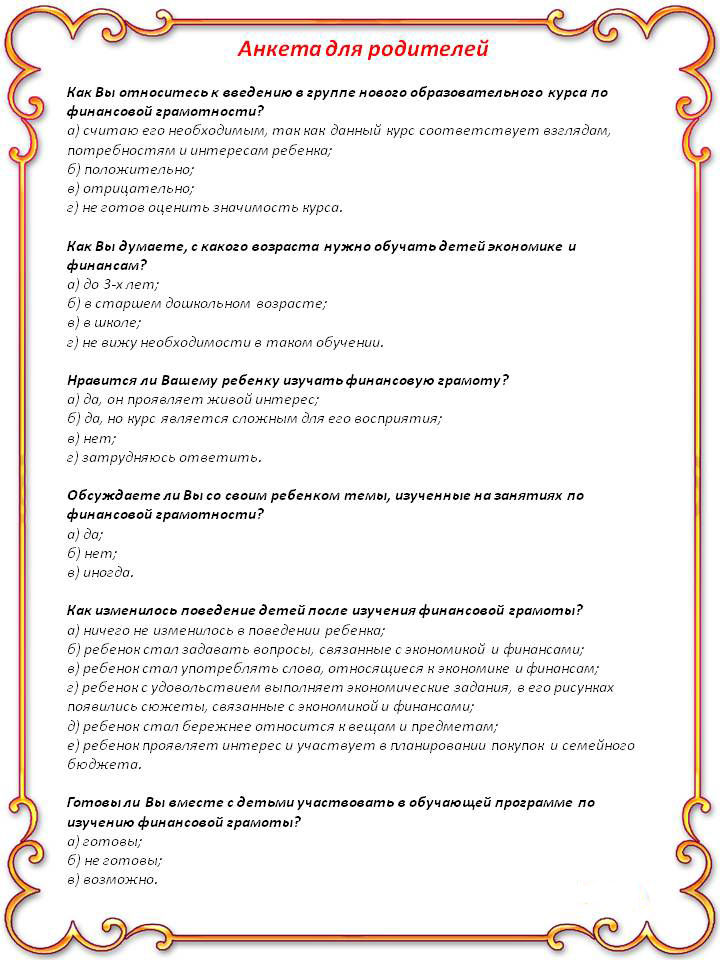 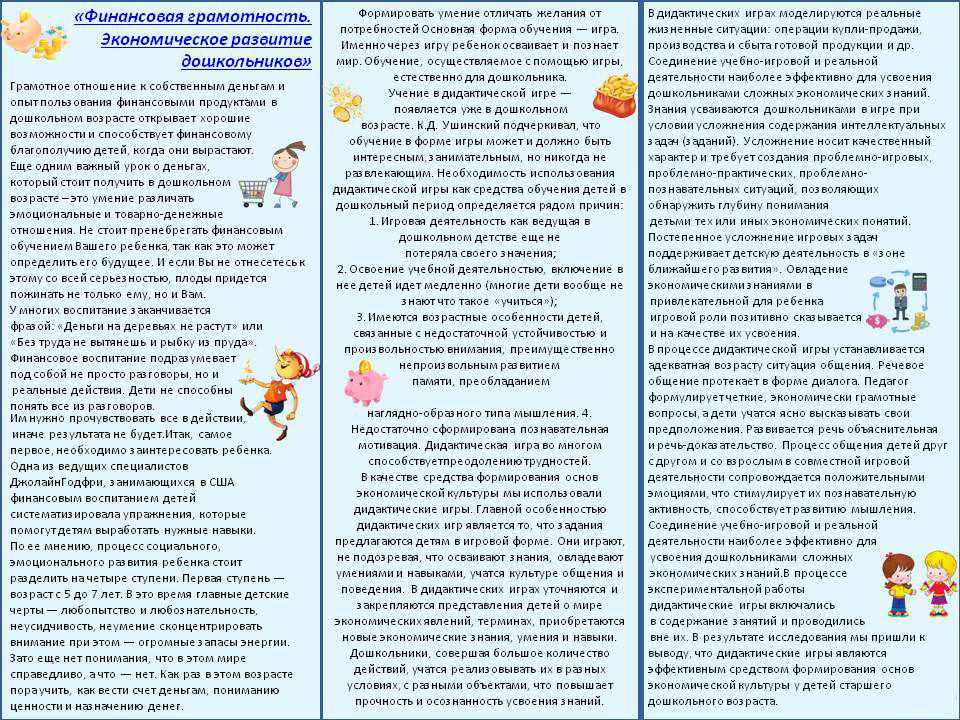 ОглавлениеОглавлениеОглавление1.Пояснительная записка………………………………………………61.1.Введение………………………………………………………………61.2.Возрастные и индивидуальные особенности воспитанников группы….71.3.Цель, задачи программы……………………………………………91.4.Режим занятий………………………………………………………92.Содержание программы…………………………………………10-112.1.Календарно-тематическое планирование……………………………10-112.2взаимодействие с семьями………………………………………….11-122.3.Ожидаемый результат…………………………………………………132.4.Результативность………………………………………………………14Список литературы………………………………………………….14ПриложенияМесяцФорма МероприятияЗадачиОктябрь       БеседаДидактическая игра «Экономику учу, рассказать о ней хочу»«Товарный поезд»Познакомить детей с понятием экономика.Закрепить знания детей о месте изготовления товара; классифицировать товар по месту производстваНоябрьПрезентация Дидактическая игра«История денег» «Назови монету»Рассказать детям как появились деньги.Расширить представления детей о разнообразии названий денег.ДекабрьДидактическая  играДидактическая  игра«Хочу и надо»«Услуги и товары»Познакомить детей с терминов бюджет.Закрепить сведения о том, что такое услуги и товары, показать, что они встречаются не только в реальной жизни,ЯнварьДидактическая играДидактическая игра«Купи другу подарок»«Кому что подарим?»Учить детей подбирать монеты разного достоинства, в сумме составлять цену подарка.Развить умение правильно подбирать подарок, обосновывая свой выбор.ФевральСказки на новый лад«Как Емеля царем стал» Познакомить детей со сказкой о финансовой грамотности.МартКВНДидактическая игра«Путешествие по стране Экономика»Игра «Груша-яблоко».Закрепить у детей экономические знания в игровой занимательной форме. Научить считать деньги и ресурсыАпрельПросмотр мульфильма«Барбоскины и реклама»Учить детей делать рекламу товара.МайВикторина«Что? Где? Почем?»Повышать интерес детей к познанию нового в сфере финансовой грамотности; учить детей творчески использовать в игре знания о финансовых понятиях.МесяцФормаМероприятияОктябрьКонсультация«Дайте ребенку знания о деньгах»НоябрьБуклет «Экономическое развитие дошкольников»ДекабрьДеловая игра«Азбука финансов»ЯнварьРодительское собрание«Экономическое воспитание дошкольников. Формирование предпосылок финансовой грамотности»ФевральПапка передвижка«Ребенок и экономика»МартБуклет «Финансовая грамотность начинается в семье»АпрельАнкета«Финансовая грамотность в группе»МайПрезентация «Финансовая грамотность в нашей семье»№п\пСписок детей№п\пСписок детейПонимать и ценить окружающий предметный мир (мир вещей, как результат труда людей);Понимать и ценить окружающий предметный мир (мир вещей, как результат труда людей);Уважать людей, умеющих трудиться и честно зарабатывать деньгиУважать людей, умеющих трудиться и честно зарабатывать деньгиосознавать взаимосвязь понятий «труд — продукт — деньги» и «стоимость продукта в зависимости от его качества», видеть красоту человеческого творенияосознавать взаимосвязь понятий «труд — продукт — деньги» и «стоимость продукта в зависимости от его качества», видеть красоту человеческого творенияпризнавать авторитетными качества человека-хозяина: бережливость, рациональность, экономностьпризнавать авторитетными качества человека-хозяина: бережливость, рациональность, экономностьприменять полученные умения и навыки в реальных жизненных ситуацияхприменять полученные умения и навыки в реальных жизненных ситуацияхНачало применения программыЗавершения применения программыНачало применения программыЗавершения применения программыНачало применения программы Завершения применения программыНачало применения программыЗавершения применения программыНачало применения программыЗавершения применения программы123